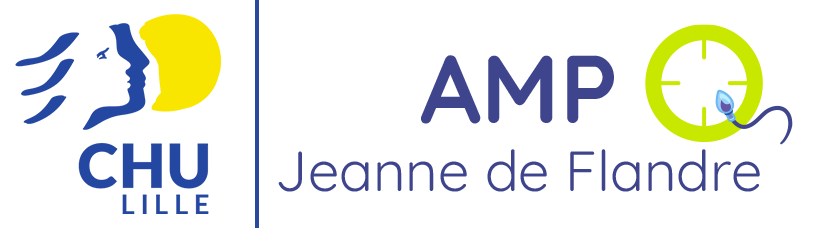 Recrutement d’un technicien à temps pleinAMP-Spermiologie-CECOSDescription du serviceLe laboratoire du CHU de Lille réalise actuellement plus de 1100 ponctions par an, 600 IIU et environ 1000 spermogrammes diagnostiques. Notre laboratoire est également un centre de recours régional pour les activités de préservation de la fertilité féminine (cryoconservation d’ovocytes et de cortex ovarien) et masculine (autoconservations spermatiques, biopsies testiculaires et cryoconservation de tissu pré-pubère) ainsi que pour les activités de don (don de sperme, d’ovocytes et accueil d‘embryons). Le laboratoire est accrédité en biologie de la reproduction depuis 2018.Venez nous découvrir sur notre site internet https://www.amp.chu-lille.fr/ MissionsRéaliser toutes les techniques d’AMP : FIV, ICSI, IMSI ; Congélation/Vitrification des gamètes et des embryonsRéaliser toutes les techniques de spermiologie diagnostique et thérapeutique (spermogrammes, spermocytogrammes, test de migration survie, préparation de sperme en vue d’AMP (IIU, FIV, ICSI)Congélation de sperme éjaculé /chirurgicaux (biopsie testiculaire/aspiration épididymaire)Cryoconservation de cortex ovarien et tissu testiculaireParticiper à l’élaboration et au maintien du système qualitéProfilTitulaire d'un DELAM, DUT ou BTS, avec une expérience significative dans le domaine de la biologie de la reproduction et une maitrise des techniques de base en AMP.
Qualités requises : dynamisme, autonomie, rigueur, adaptabilité, travail en équipe.Merci d’adresser votre CV et Lettre de motivation au biologiste responsable du centre : Dr Valérie Lefebvre-Khalil : valerie.khalil@chru-lille.fr